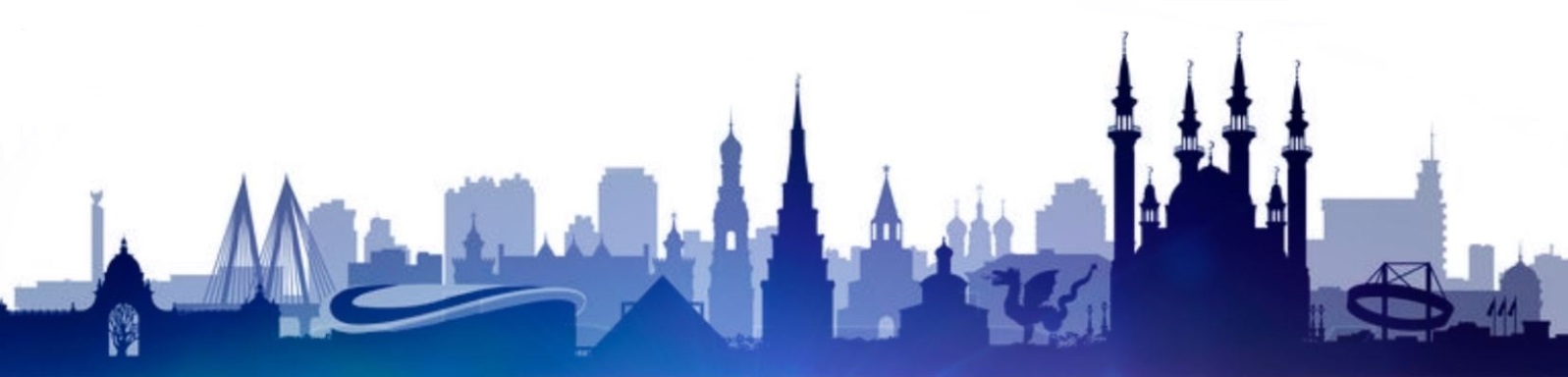 ООО ТК «СЕЛЕНА» оставляет за собой право изменять порядок и время проведения экскурсий, а так же замена их на равноценные!Туристам необходимо иметь с собой: паспорт/свидетельство о рождении, полис ОМССтоимость тура на 1 человека при размещении в 2-х местном номере отеля «Ибис» 3* -17 200 руб.Стоимость тура на 1 человека при размещении в 2-х местном номере отеля «Биляр Палас» 4* в праздничные даты – 18 600 руб.1 день1 деньс 08:00до 12:00Встреча туристов с представителем туроператора: на ж/д вокзале «Терминал 1» (Казань — Пассажирская) — красное здание, главный вход у белых барсов;на ж/д вокзале «Терминал 2» (Восстание — Пассажирская) — у главного входа на Ж/Д вокзал;в международном аэропорту «KAZAN» — за дополнительную плату. с 12:00 до 14:00Встреча туристов с поздним прибытием представителем туроператора (поезда позднего прибытия) Спец. предложение: Для туристов с поздним прибытием скидка на вечернюю экскурсию «Огни Казань» — 40 % — 390 рублей на человека.С 12:00Встреча с экскурсоводом в холле гостиницы. Выезд на экскурсионную программу.13:20Обед в кафе или ресторане города. Интерактивная программа «Якын дуслар» погрузит вас в мир древней культуры татарского народа. Народные песни и старинные музыкальные инструменты очаровывают национальным колоритом и самобытностью.Присоединение к программе тура туристов с поздним прибытием.14:10Обзорная автобусная экскурсия «Легенды и тайны тысячелетней Казани». Насладиться самобытной красотой Казани, увидеть своими глазами яркие краски ее улиц и площадей, узнать, где хранятся несметные сокровища Казанских ханов, и где закипел без огня котел, можно отправившись на обзорную экскурсию. Старо-Татарская слобода, где проживало с XVI века татарское население, Суконная слобода — промышленные преобразования Петра I, площадь фонтанов, озеро Кабан — его тайны и легенды, стилизованная деревенька «Туган авылым («Родная деревня»), новый театр кукол, Казанский университет, площадь Свободы — культурный и административный центр Казани. Старейшая мечеть Марджани и Богородицкий монастырь, в котором хранится один из старейших списков Казанской иконы Божьей Матери.17:00Трансфер в гостиницу. Свободное время.с 20:00 Дополнительная вечерняя обзорная экскурсия по городу «Огни Казани». Стоимость экскурсии 650 рублей с туриста (экскурсия состоится при наборе минимум 10 человек).2 день2 деньс 07:00Завтрак в гостинице.с 10:00Встреча с экскурсоводом в холле гостиницы, выезд на экскурсионную программу.11:00Экскурсия «Прогулка по Казани разных эпох». Посещение выставочно — зрелищного комплекса «Городская Панорама». Вас ждут экспозиции, посвященные Казани, ее архитектуре, истории и этапам развития. Вы совершите путешествие по лабиринтам улиц Старо-татарской слободы, на круговой видеопанораме в 360 градусов оживут старинные фотографии из жизни Казани. Вы можете почувствовать себя пассажиром старинного трамвая начала 20 века, посмотреть на город с высоты птичьего полета. На уникальных макетах предстанет Казань 16 в., Казань эпохи императоров и современная Казань..12:30Экскурсия «Белокаменная крепость». Казанский Кремль – главная достопримечательность города, памятник всемирного наследия ЮНЕСКО. Это — официальная резиденция Президента Республики Татарстан и государственный музей-заповедник, который ежегодно посещают тысячи туристов. Белокаменный Кремль – сердце древнего города, воплотившее в себе культуру запада и востока. Здесь взметнулись ввысь минареты главной мечети города Кул Шариф (посещение) и сверкают золотом купола старейшего православного Благовещенского собора. 14:15Свободное время в центре города.14:30 до 19:00Дополнительная экскурсия «Овеянная легендами земля» в Раифский Богородицкий мужской монастырь, с обедом.  Раифа расположенная в 30 км от Казани, в заповедном лесу, на берегу дивной красоты озера. Монастырь основан в 17 веке. *Стоимость экскурсии 650 рублей с туриста (экскурсия состоится при наборе минимум 10 человек). *Стоимость обеда 350 рублей с человека.19:00Возвращение в Казань. Свободное время в центре города.20:00Дополнительно: Авторская интерактивная программа «Гостеприимный дом Бая» Всех гостей Казани непременно приглашаем в гости, в главный дом татарского села — дом Бая. Состоятельные хозяева дома — Эбика и Бабай раскроют множество секретов из уклада жизни, обычаев и традиций татарского народа. За столом, за сытным обедом из национальных блюд. Самым сокровенным и интересным в завершении вечера станет знакомство через игру актеров с национальными традициями и обычаями татарского народа. Вас ждут знакомства с понятиями Су юлы, Аулок Ой, Никах, Бэби Туе, а также интересные застольные игры. Стоимость программы: 1450 рублей взрослый, 1250 рублей детский до 14 лет, ребёнок до 5 лет – 450 рублей.  (Интерактив состоится при наборе минимум 10 человек). Обратный развоз по отелям включен в стоимость программы.3 день3 деньс 07:00Завтрак в гостиницес 08:00Встреча с экскурсоводом в холле гостиницы. 10:30Экскурсия «Цитадель завоевателя» на Остров Град Свияжск. Свияжск – это историко-культурная жемчужина Республики Татарстан. Древняя крепость, построенная в правление Ивана Грозного, служила военным форпостом в Поволжье и местом подготовки военных частей для похода на неприступную крепость Казань. В маршрут экскурсии в Свияжске входят уникальные исторические памятники: Собор Всех скорбящих Радости, один из старейших деревянных храмов России — церковь Святой Троицы, действующий У спенский монастырь с архитектурным ансамблем 16-17 вв., Конный двор и мастерские.12:15Экскурсия «Вглубь веков. Легендарный город на Свияге» Погрузиться вглубь веков в прямом смысле слова- пройтись по стеклянным помостам среди деревянных домов 16 века, оказаться внутри настоящего археологического раскопа и фактически прогуляться по древним улочкам деревянной городской застройки середины XVI — XVIII веков. По пути в Свияжск осмотр «Храма всех религий» на старом Московском тракте.15:00Обед «Секреты татарской кухни», с мастер-классом приготовления татарских национальных блюд.16:30Свободное время в центре города4 день4 деньс 07:00Завтрак в гостинице.09:00Встреча с экскурсоводом в холле гостиницы, выезд на экскурсионную программу в г. Йошкар –Ола (150 км).11:30Экскурсия «Йошкар-Ола удивительная». Йошкар-Ола — столица Республики Марий Эл. В последнее десятилетие Йошкар-Ола преобразилась: центр фактически отстроен заново. Поэтому мы едем в Марий Эл прежде всего не за историей пыльных веков, а за тем, чтобы увидеть современную жизнь главного города этой республики. Одна из главных достопримечательностей — площадь им. Оболенского-Ноготкова. Обед в Йошкар – Оле с блюдами национальной марийской кухни.Посещение национального музея имени Т. Евсеева. Этнографическая экспозиция «Жизнь марийца от рождения до смерти»16:30Выезд в Казань.19:00Возвращение в Казань. Трансфер в гостиницу5 день5 деньс 07:00Завтрак в гостинице. Освобождение номеров.09:00Встреча с экскурсоводом в холле гостиницы, выезд на экскурсионную программу с вещами.  Заезд на ж/д вокзал. Размещение вещей в камере хранения.09:30Пешеходная экскурсия «Казанский Арбат». Побывать в Казани и не совершить экскурсию по Баумана – древнейшей улице города – значит не увидеть самого главного. Одно из старейших названий этой улицы – Большая Проломная. Современное название улица получила в 1930-х в честь известного революционера-большевика Николая Эрнестовича Баумана. На телегах и санях, в конке и трамваях, автобусах и троллейбусах, к первой в городе пешеходной зоне двигались жители Казани вместе со своим любимым городом из прошлого в настоящее. В конце80-х годах прошлого столетия улицу реконструировали, убрали транспорт, сделав её пешеходной.В ходе экскурсии посещение собора Петра и Павла, самого впечатляющего в ожерелье Казанских храмов.10:30Посещение знаменитого Музея – галереи Константина Васильева. Выставки Константина Васильева ныне проходят с триумфом, но, к сожалению, его работы не были признаны при жизни художника. Выставочные площади музея позволили достойно разместить здесь более 160 графических и живописных работ, выполненных в разных стилях, от абстрактного экспрессионизма до исторического реализма. Экспозиция казанской галереи включает как ранние формалистические работы художника, так и серию графических портретов современников, работы, посвященные Великой Отечественной войне и, конечно, работы знаменитого цикла “Русь былинная”.12:30Окончание программы для туристов с ранним выездом. Трансфер на ж/д вокзал. (поезда раннего отправления из Казани)Продолжение экскурсии по улице Баумана. Манят сверкающие витрины сувенирных магазинов. На Казанском Арбате можно погулять, посмотреть, перекусить.13:30Окончание программы в центре города. Свободное времяВ стоимость тура включено:проживание в выбранной гостинице;питание (по программе);услуги экскурсовода;входные билеты в объекты показа по программе; транспортные услуги;Оплачивается дополнительно:встреча (или проводы) на вокзале или в аэропорту;доплата для иностранных туристов;наушники для экскурсий – радиогиды – 100 руб. за сутки экскурсионного обслуживания;проезд на общественном транспорте;услуги камеры хранения на вокзале.авиаперелет или ж/д переезд Краснодар – Казань– Краснодар (билеты можно приобрести в нашем офисе)